Внеклассное занятие по естествознанию в 3 классеУчитель: Ярохович О.П.Форма проведения: коллективная  исследовательская  деятельность.Тема:    Земля – наш общий дом.Цель:На основе удовлетворения естественного детского интереса к окружающему нас миру создать условия к формированию экологической культуры школьника, основной чертой которой является ответственное отношение к природе.Задачи:Обучающие:•	предоставить ребенку возможности осваивать информацию в доступной форме, и по возможности в ходе практической деятельности;•	расширить знания учащихся об экологических проблемах на земле,•	привлечь внимание к рациональному использованию и сохранению природных ресурсов, формировать убеждение о личной ответственности каждого человека за состояние природы.Коррекционно-развивающие:•	развивать у воспитанников эстетические чувства и умение любоваться красотой и изяществом природы;•	повышать общий интеллектуальный уровень учащихся;•	развивать коммуникативные способности каждого ребёнка с учётом его индивидуальности;•	создавать  условия для творческой самостоятельности детей.Воспитательные:•	 формировать положительную эмоциональную настроенность, жизнерадостность, активность учащихся.Планируемые результаты:Личностные: знание основных правил поведения в природе и ориентация на их выполнение.Метапредметные:Познавательные: ориентироваться в системе знаний, извлекать информацию, представленную в разных формах (текст, рисунок) и делать самостоятельные выводы.Регулятивные: способность к самоконтролю, необходимость соотносить свои действия с последствиями их для окружающей природной среды.Коммуникативные: доносить свою позицию до других, слушать и понимать речь других, вступать в беседу.Оборудование:  ЯблокоКарта полушарийСтаканы, воронки, ложечки, вода, песок.Листы для творческой работыВидеороликиХод мероприятия.1 .Организационный моментДобрый день, ребята! Постарайтесь сейчас не только слушать, но и слышать, не только смотреть, но и видеть, пусть ваше сердце почувствует  ответственность сегодняшнего дня.2.ЦелеполаганиеТема  нашего занятия «Земля-наш общий дом»  --Почему дом?                                     -Почему общий?Есть на земле огромный дом Под крышей голубой. Живут в нём солнце, дождь и гром, Лес и морской прибой. Живут в нём птицы и цветы, Весенний звон ручья, Живёшь в том светлом доме ТЫ И все твои друзья. Куда б дороги не вели, Всегда ты будешь в нём. ПРИРОДОЮ родной земли Зовётся этот дом.- О чём мы будем сегодня говорить?3. Просмотр видеоролика «Земля-наш  общий дом» (время от 0.00  до 2.06 мин ) https://www.youtube.com/watch?v=OcSPkhEghAg&feature=emb_logo4. ЗагадкиНа дворе переполох: с неба сыпется горох.Съела шесть горошин Нина, у нее теперь ангина.   (Град) Бегу я, как по лесенке, по камушкам, звеня.Издалека по песенке узнаете меня.     (Река) Без досок, без топоров через речку мост готов.Мост — как синее стекло: скользко, весело, светло. (Лед)Бел, как мел, с неба прилетел.Зиму пролежал, в землю убежал. (Снег) Он без рук, он без ног из земли пробиться смог,Нас он летом в самый зной ледяной поит водой. (родничок ,ключ) Покружилась звездочка в воздухе немножко,Села и растаяла на моей ладошке. (Снежинка) Растет она вниз головою, не летом растет, а зимою.Но солнце ее припечет — заплачет она и умрет. (Сосулька) Утром бусы засверкали, всю траву собой заткали,А пошли искать их днем, ищем, ищем — не найдем. (Роса)Белая вата плывет куда-то.      Хоть лови, не лови — не изловишь. (Облако)- Что объединяет все эти слова?5.Постановка проблемыВозьмём, к примеру,  яблоко. Представим, что это наша Земля. Делим яблоко на четыре части. Три из них – это вода. И только четвёртая маленькая часть – это тот кусочек Земли, на котором живут все люди, растения и животные.Воды на земле много. Но всё чаще звучит волнующая проблема- людям не хватает воды. 6.Просмотр социального ролика «Вода- источник жизни» (время от 0.48 до 1.17 мин)https://www.youtube.com/watch?v=F-QJKBK23U0&feature=emb_logo7. Сбор мнений учащихся.-Почему не хватает воды?а) не пригодна для питья: в морях и океанах она очень солёная,б) часть находится в замороженном состоянии: это ледники и вечные снега,в) загрязнение водоём человеком.8. Чтение сказки «Жила-была река» А.А. Рыжова « Жила- была река»Жила- была река. Сначала она была маленьким весёлым ручейком, и все говорили: какая вкусная, какая чистая вода в этом ручье! Затем ручей превратился в настоящую речку. Вода в ней текла уже не так быстро, но всё ещё была прозрачной и чистой.Река очень любила путешествовать. Однажды она очутилась в городе. Здесь не росли ели и берёзы, зато стояли огромные дома, в которых жили люди. Они обрадовались реке и попросили её остаться. Река согласилась, и её заковали в каменные берега. По ней стали ходить пароходы. Река стала поить весь город.Шли годы, люди привыкли к реке ,ни о чём её не просили, а делали всё, что им вздумается. Однажды на её берегах построили огромный завод, из труб которого потекли грязные потоки. В ней мыли машины, стирали бельё. Однажды по реке проплыл огромный танкер, из которого в воду вылилось много нефти. Покрылась Река чёрной плёнкой, стали её жители- растения и животные - задыхаться без воздуха. Совсем заболела река.«Не могу больше оставаться с людьми. Надо уходить от них, иначе я стану мёртвой рекой»,- решила она. Собрались речные жители, вылечили Речку. И побежала она в край своего детства.А в городе не стало света, исчезла вода из кранов... Остановилась жизнь в городе. Стали её жители настолько грязными, что перестали узнавать друг друга.Вот однажды наступил день, когда горожане съели все свои запасы еды. И тогда самый старый и умный Горожанин сказал: «Я знаю, почему от нас ушла Речка! Мы не ценили её и относились к ней плохо. Мы должны попросить у неё прощения.Отправились самые сильные и выносливые горожане искать Речку и попросили вернуться, пообещали свою заботу.Вернулась Река в город, а люди убрали весь мусор, очистили стоки завода, и даже выделили специальных учёных следить за здоровьем и самочувствием Реки. С тех пор в этом городе люди живут дружно.- Оцените поступки людей?9. Просмотр презентации «Загрязнение водоёмов» ( время от 1.07 до 1.48 мин)https://www.youtube.com/watch?v=OnqnOU26cnw&feature=emb_logo-Какие меры должен принять человек, чтобы исправить ситуацию?Вывод: нельзя загрязнять водоёмы, от этого страдает всё живое.10.Практическая  деятельностьФильтрование воды- это очищение через много слоёв различных материалов.Возьмите пустой стакан вставьте в него воронку. Опустите в неё слой из марли, поверх положите бумажную салфетку, на неё- ватный диск. Теперь медленной струйкой выливаем грязную воду из другого стакана.- Что произошло?11. Творческая деятельность. Напишите обращение к людям нашей планеты Земля.12.ЗаключениеТы сбереги прохладу  родника,Пусть чистой станет каждая река!И сам ты долго-долго проживёшь,И Землю  для потомков сбережёшь.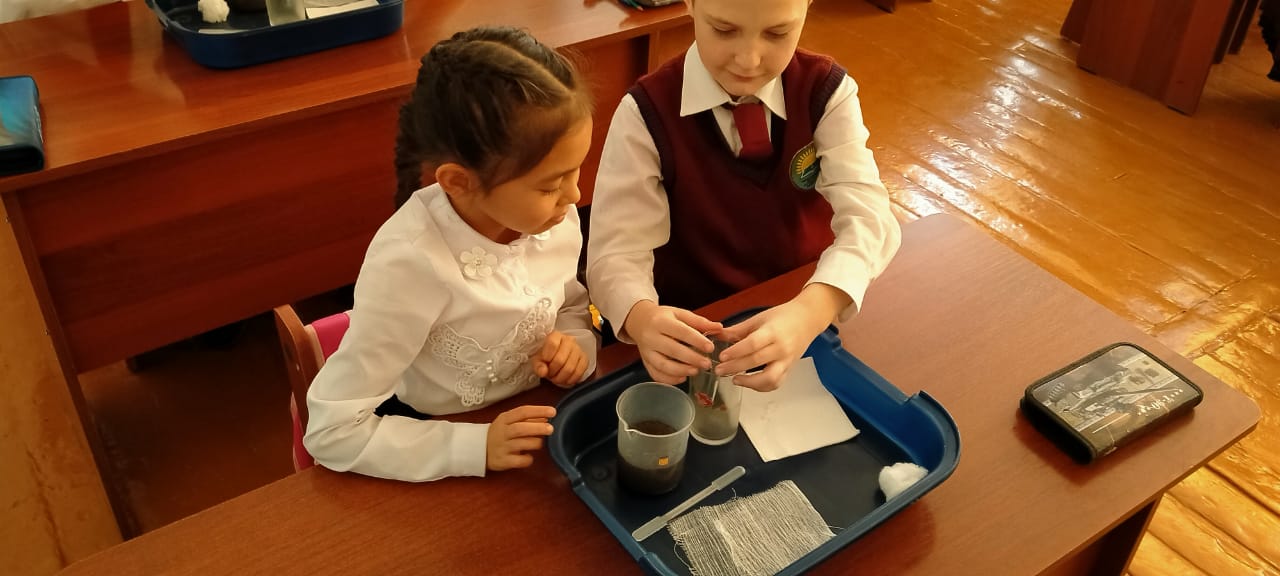 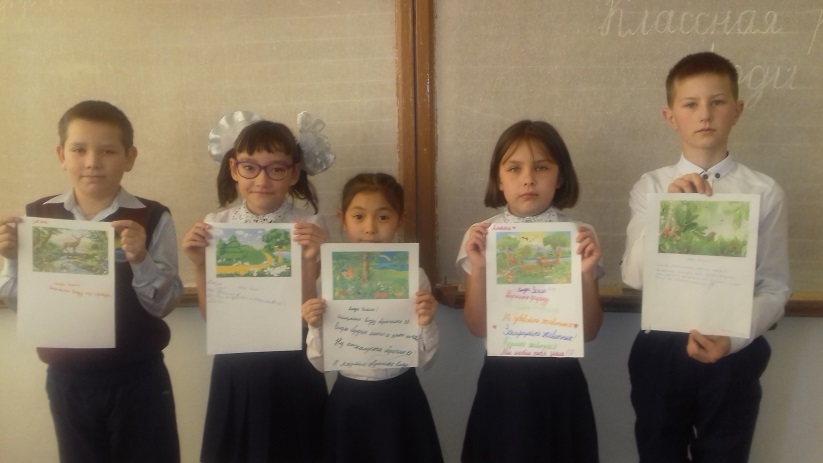 